УДК И. О. Фамилия автор1,И. О. Фамилия автор21ученая степень первого автора, ученое звание, должность, аффилиация (организация, университет), город, страна, E-mail: acdef@mnop.com2ученая степень второго автора, ученое звание, должность, аффилиация (организация, университет), город, страна, E-mail: acdef@mnop.comзаголовок статьи. не более 10 слов Аннотация на русском языке – не более 1000 знаков, включая пробелы. Цель исследования, методология, методика специфика исследования, главные результаты: новизна, выводы. Аннотация на русском языке – не более 1000 знаков, включая пробелы. Цель исследования, методология, методика специфика исследования, главные результаты: новизна, выводы. Аннотация на русском языке – не более 1000 знаков, включая пробелы. Цель исследования, методология, методика специфика исследования, главные результаты: новизна, выводы. Аннотация на русском языке – не более 1000 знаков, включая пробелы. Цель исследования, методология, методика специфика исследования, главные результаты: новизна, выводы. Аннотация на русском языке – не более 1000 знаков, включая пробелы. Цель исследования, методология, методика специфика исследования, главные результаты: новизна, выводы. Аннотация на русском языке – не более 1000 знаков, включая пробелы. Цель исследования, методология, методика специфика исследования, главные результаты: новизна, выводы.Ключевые слова: ключевое слово1; ключевое слово2; ключевое слово3; ключевое слово4; ключевое слово5; ключевое слово6; ключевое слово7.N. Surname author1,N. Surname author21 academic degree of the first author, academic title, position, affiliation (organization, university), city, country, E-mail: acdef@mnop.com2 academic degree of the second author, academic title, position, affiliation (organization, university), city, country, E-mail: acdef@mnop.comARTICLE TITLE. NOT MORE THAN 10 WORDS Abstract in English. No more than 1000 characters including spaces. The goal of the research, the methodology, the specifics of the research, the main results: novelty, conclusions. Abstract in English. No more than 1000 characters including spaces. The goal of the research, the methodology, the specifics of the research, the main results: novelty, conclusions. Abstract in English. No more than 1000 characters including spaces. The goal of the research, the methodology, the specifics of the research, the main results: novelty, conclusions. Abstract in English. No more than 1000 characters including spaces. The goal of the research, the methodology, the specifics of the research, the main results: novelty, conclusions. Abstract in English. No more than 1000 characters including spaces. The goal of the research, the methodology, the specifics of the research, the main results: novelty, conclusions.Key words: Keyword1; Keyword2; Keyword3; Keyword4; Keyword5; Keyword6; Keyword7. Введение. Описание проблемы. Или / Or: Introduction. Description of the problem. Текст статьи на русском или английском языке. Подзаголовки в соответствии с языком статьи. Text of the article in Russian or English. Subtitles according to article language. … Текст статьи на русском или английском языке. Подзаголовки в соответствии с языком статьи. Text of the article in Russian or English. Subtitles according to article language. … Текст статьи на русском или английском языке. Подзаголовки в соответствии с языком статьи. Text of the article in Russian or English. Subtitles according to article language. … Текст статьи на русском или английском языке. Подзаголовки в соответствии с языком статьи. Text of the article in Russian or English. Subtitles according to article language. … Текст статьи на русском или английском языке. Подзаголовки в соответствии с языком статьи. Text of the article in Russian or English. Subtitles according to article language. … Текст статьи на русском или английском языке. Подзаголовки в соответствии с языком статьи. Text of the article in Russian or English. Subtitles according to article language [1]. … Текст статьи на русском или английском языке. Подзаголовки в соответствии с языком статьи. Text of the article in Russian or English. Subtitles according to article language. … Текст статьи на русском или английском языке. Подзаголовки в соответствии с языком статьи. Text of the article in Russian or English. Subtitles according to article language. …Постановка задачи. Методика исследования. Или / Or: Formulation of the problem. Research methodology.Текст статьи на русском или английском языке. Подзаголовки в соответствии с языком статьи. Text of the article in Russian or English. Subtitles according to article language. … Текст статьи на русском или английском языке. Подзаголовки в соответствии с языком статьи [2, с. 14–16]. Text of the article in Russian or English. Subtitles according to article language. … Текст статьи на русском или английском языке. Подзаголовки в соответствии с языком статьи. Text of the article in Russian or English. Subtitles according to article language [2, p.14-16]. … Текст статьи на русском или английском языке. Подзаголовки в соответствии с языком статьи. Text of the article in Russian or English. Subtitles according to article language. … Текст статьи на русском или английском языке. Подзаголовки в соответствии с языком статьи. Text of the article in Russian or English. Subtitles according to article language. … Текст статьи на русском или английском языке. Подзаголовки в соответствии с языком статьи. Text of the article in Russian or English. Subtitles according to article language. … Текст статьи на русском или английском языке. Подзаголовки в соответствии с языком статьи. Text of the article in Russian or English. Subtitles according to article language. … Текст статьи на русском или английском языке. Подзаголовки в соответствии с языком статьи. Text of the article in Russian or English. Subtitles according to article language. … Текст статьи на русском или английском языке. Подзаголовки в соответствии с языком статьи. Text of the article in Russian or English. Subtitles according to article language. … Текст статьи на русском или английском языке. Подзаголовки в соответствии с языком статьи. Text of the article in Russian or English. Subtitles according to article language. … Текст статьи на русском или английском языке. Подзаголовки в соответствии с языком статьи. Text of the article in Russian or English. Subtitles according to article language. … Текст статьи на русском или английском языке. Подзаголовки в соответствии с языком статьи. Text of the article in Russian or English. Subtitles according to article language. … Текст статьи на русском или английском языке. Подзаголовки в соответствии с языком статьи. Text of the article in Russian or English. Subtitles according to article language. …Результаты. Или / Or: Results.Текст статьи на русском или английском языке. Подзаголовки в соответствии с языком статьи. Text of the article in Russian or English. Subtitles according to article language. … Текст статьи на русском или английском языке. Подзаголовки в соответствии с языком статьи. Text of the article in Russian or English. Subtitles according to article language. … Текст статьи на русском или английском языке. Подзаголовки в соответствии с языком статьи. Text of the article in Russian or English. Subtitles according to article language. … Текст статьи на русском или английском языке. Подзаголовки в соответствии с языком статьи. Text of the article in Russian or English. Subtitles according to article language. … Текст статьи на русском или английском языке. Подзаголовки в соответствии с языком статьи. Text of the article in Russian or English. Subtitles according to article language. … Текст статьи на русском или английском языке. Подзаголовки в соответствии с языком статьи. Text of the article in Russian or English. Subtitles according to article language. … Текст статьи на русском или английском языке. Подзаголовки в соответствии с языком статьи. Text of the article in Russian or English. Subtitles according to article language. … Текст статьи на русском или английском языке. Подзаголовки в соответствии с языком статьи. Text of the article in Russian or English. Subtitles according to article language. … Текст статьи на русском или английском языке (таблица 1). Подзаголовки в соответствии с языком статьи. Text of the article in Russian or English. Subtitles according to article language (table 1). …Таблица 1 – Заголовок таблицы на русском языкеTable 1 – table heading in EnglishТекст статьи на русском или английском языке. Подзаголовки в соответствии с языком статьи. Text of the article in Russian or English. Subtitles according to article language. … Текст статьи на русском или английском языке. Подзаголовки в соответствии с языком статьи. Text of the article in Russian or English. Subtitles according to article language. … Текст статьи на русском или английском языке. Подзаголовки в соответствии с языком статьи (рисунок 1). Text of the article in Russian or English. Subtitles according to article language (figure 1). …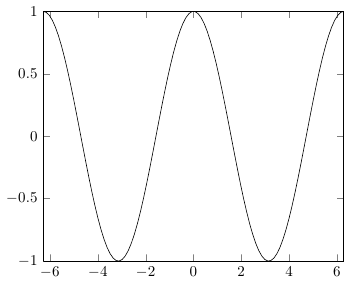 Рисунок 1. Подстрочная подпись к рисунку на русском языке. Figure 1. – the interlinear signature to the image in the English.Текст статьи на русском или английском языке. Подзаголовки в соответствии с языком статьи. Text of the article in Russian or English. Subtitles according to article language. …Текст статьи на русском или английском языке. Подзаголовки в соответствии с языком статьи. Text of the article in Russian or English. Subtitles according to article language. … Текст статьи на русском или английском языке (таблица 2). Подзаголовки в соответствии с языком статьи. Text of the article in Russian or English. Subtitles according to article language (table 2). …Таблица 2 – Заголовок таблицы на русском языкеTable 2 – table heading in EnglishТекст статьи на русском или английском языке. Подзаголовки в соответствии с языком статьи. Text of the article in Russian or English. Subtitles according to article language. … Текст статьи на русском или английском языке. Подзаголовки в соответствии с языком статьи (рисунок 2). Text of the article in Russian or English. Subtitles according to article language (figure 2). …Рисунок 1. Подстрочная подпись к рисунку на русском языке. Figure 1. – the interlinear signature to the image in the English.Текст статьи на русском или английском языке. Подзаголовки в соответствии с языком статьи. Text of the article in Russian or English. Subtitles according to article language. … Текст статьи на русском или английском языке. Подзаголовки в соответствии с языком статьи. Text of the article in Russian or English. Subtitles according to article language. … Текст статьи на русском или английском языке. Подзаголовки в соответствии с языком статьи. Text of the article in Russian or English. Subtitles according to article language. … Текст статьи на русском или английском языке. Подзаголовки в соответствии с языком статьи. Text of the article in Russian or English. Subtitles according to article language. …Текст статьи на русском или английском языке. Подзаголовки в соответствии с языком статьи. Text of the article in Russian or English. Subtitles according to article language. … Текст статьи на русском или английском языке. Подзаголовки в соответствии с языком статьи. Text of the article in Russian or English. Subtitles according to article language. … Текст статьи на русском или английском языке. Подзаголовки в соответствии с языком статьи. Text of the article in Russian or English. Subtitles according to article language. … Текст статьи на русском или английском языке. Подзаголовки в соответствии с языком статьи. Text of the article in Russian or English. Subtitles according to article language. … Текст статьи на русском или английском языке. Подзаголовки в соответствии с языком статьи. Text of the article in Russian or English. Subtitles according to article language. … Текст статьи на русском или английском языке. Подзаголовки в соответствии с языком статьи. Text of the article in Russian or English. Subtitles according to article language. … Текст статьи на русском или английском языке. Подзаголовки в соответствии с языком статьи. Text of the article in Russian or English. Subtitles according to article language. … Текст статьи на русском или английском языке. Подзаголовки в соответствии с языком статьи. Text of the article in Russian or English. Subtitles according to article language. … Текст статьи на русском или английском языке. Подзаголовки в соответствии с языком статьи. Text of the article in Russian or English. Subtitles according to article language. … Текст статьи на русском или английском языке. Подзаголовки в соответствии с языком статьи. Text of the article in Russian or English. Subtitles according to article language. …Выводы. Или / Or: Conclusions.Текст статьи на русском или английском языке. Подзаголовки в соответствии с языком статьи. Text of the article in Russian or English. Subtitles according to article language. … Текст статьи на русском или английском языке. Подзаголовки в соответствии с языком статьи. Text of the article in Russian or English. Subtitles according to article language. …Текст статьи на русском или английском языке. Подзаголовки в соответствии с языком статьи. Text of the article in Russian or English. Subtitles according to article language. … Текст статьи на русском или английском языке. Подзаголовки в соответствии с языком статьи. Text of the article in Russian or English. Subtitles according to article language. … Текст статьи на русском или английском языке. Подзаголовки в соответствии с языком статьи. Text of the article in Russian or English. Subtitles according to article language. … Текст статьи на русском или английском языке. Подзаголовки в соответствии с языком статьи. Text of the article in Russian or English. Subtitles according to article language. … Текст статьи на русском или английском языке. Подзаголовки в соответствии с языком статьи. Text of the article in Russian or English. Subtitles according to article language. … Текст статьи на русском или английском языке. Подзаголовки в соответствии с языком статьи. Text of the article in Russian or English. Subtitles according to article language. … Текст статьи на русском или английском языке. Подзаголовки в соответствии с языком статьи. Text of the article in Russian or English. Subtitles according to article language. … Текст статьи на русском или английском языке. Подзаголовки в соответствии с языком статьи. Text of the article in Russian or English. Subtitles according to article language. …Text of the article in Russian or English. Subtitles according to article language. Текст статьи на русском или английском языке. Подзаголовки в соответствии с языком статьи. Text of the article in Russian or English. Subtitles according to article language. ЛитератураСтратегия развития молодежи Российской Федерации на период до 2025 года [Электронный ресурс] Режим доступа: https://fadm.gov.ru/documents/download/348/ (дата обращения: 09.09.2018)Эриксон Э. Идентичность: юность и кризис: Пер. с англ. / Общ. ред. и предисл. Толстых А. В. – М.: Издательская группа "Прогресс", 1996. – 344 с.References1. Strategiya razvitiya molodezhi Rossiyskoy Federatsii na period do 2025 goda [Youth Development Strategy of the Russian Federation for the period until 2025] URL: https://fadm.gov.ru/documents/download/348/ (accessed: 09/09/2018) (In Russ).2. Erickson E. (1996). Identichnost': yunost' i krizis [Identity: youth and crisis: Trans. from English], tot. ed. and foreword Tolstykh A.V., Moskow, Publishing group "Progress", 344 p. (In Russ).Имя столбца / 
column nameИмя столбца / 
column nameИмя столбца / 
column nameИмя строки / 
Name of a line12,5Имя строки / 
Name of a line3,255,025Имя столбца / 
column nameИмя столбца / 
column nameИмя столбца / 
column nameИмя строки / 
Name of a line12,5Имя строки / 
Name of a line3,255,025